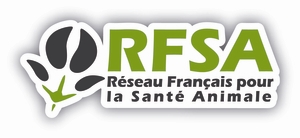 Compte-rendu du COPIL du RFSA du 3 Décembre 2018Adoption du dernier CR du 8 Juin 2018La version intégrant les commentaires reçus (l’ANMV) figurant sur le site est approuvée.Sujets d’actualité :Prix de Recherche SIMV Ecoantibio mesure 3 (énoncé du Lauréat)Pour mémoire, le SIMV en tant que pilote de l’action 3 du plan Ecoantibio « Encourager l’usage des vaccins pour prévenir l’apparition des maladies infectieuses », a souhaité récompenser les publications répondant à l’objectif de cette action et a lancé un prix de recherche en 2018.Ce Prix est destiné à distinguer le travail de recherche publié par un étudiant ou un chercheur pour les travaux s’inscrivant dans le cadre du plan Ecoantibio 2017 action 3 mettant en valeur l’impact positif de la vaccination en matière de réduction du besoin de recourir à la prescription d’antibiotiques. Deux publications de recherche publiées en 2017 ont été relues par un comité de lecture qui s’est réuni par téléphone pour délibérer le 8 novembre 2018.La Lauréate 2018 est : Lucie Collineau (BIOEPAR, INRA, ONIRIS) pour "Herd-specific interventions to reduce antimicrobial usage in pig production without jeopardising technical and economic performance" publié dans Preventative Veterinary MedecineLa publication sera présentée à l’atelier Ecoantibio des journées GTV 2019 (16 mai 2019 à Nantes) et la remise du prix se fera à cette occasion.  Le copil du RFSA salue cette initiative et préconise de :reconduire en 2019 cette initiative, élargir le champ de la thématique,assurer la promotion de ce prix dès le mois de janvier par une large diffusion.Resistance aux antibiotiques - Ecoantibio 2 Projets de recherche – point de situation - réunions de restitution Julien Faisnel revient sur les résultats des appels à projets 2018 :Objectif de maintien de la dynamique du plan (2 M€ par an en moyenne)60 projets recevables 41 dont 15 retenus projets de recherche et 19 projets d’action)En 2019, l’exercice devrait se répéter, mais l’objectif sera aussi de procéder à une valorisation des résultats des études financées au moyen de fiches de synthèse pour toucher un public le plus large possible. Un projet de colloque est évoqué (une journée entière) pour les restitutions (fin 2019).Resistance aux antiparasitaires : réunion du groupe Antiparasitaires du 21 septembre 2018, prochaines étapesMA Barthélémy rapporte au copil pour le compte de C Chartier les travaux du groupe qui s’est réuni le 21 septembre.La prochaine réunion est programmée le 10 janvier et les participants ont été invités à se répartir dans les différentes rubriques de la feuille de route pour présenter leurs propositions à cette occasion.Travaux du GT Diagnostics – retour de la DGALUn projet d’arrêté est dans les mains de la DGAL (bureau des laboratoires) et devrait sortir assez vite.  L’arrêté ne portera que sur les maladies « officielles » et va s’aligner avec le nouveau règlement sur la Santé Animale. Gilles Salvat indique que l’Anses se félicite de voir se préciser le cadre légal dans lequel vont pouvoir s’inscrire les cahiers des charges travaillés en 2018 (IA, PPA).L’Anses est demandeur de voir se développer la reconnaissance mutuelle dans le contrôle des réactifs entre tats membres de l’Union européenne. Ainsi que les bases d’une réactovigilanceLa loi de santé animale européenne qui se substituera à la réglementation française va considérablement changer le cadre juridique de es activités de contrôle.GT 3 Europe - AJ Frédéric Lantier - INRA : présentation VetBioNetCe Projet européen d’infrastructure est doté de 10 M€. Le concept « One Health » prend en compte les thèmes de « sustainable agriculture, animal health, human health et environment health » avec un focus sur les zoonoses. Elle repose sur la mise en commun des expertises associées au bio-confinement. Son Objectif est de pérenniser ces infrastructures lourdes pour un partage des ressources disponibles en Europe. 30 membres composent le consortium VetBioNet présentant différentes expertises, dont une chaire d’éthique en expérimentation animale à l’Université de Nottingham. Un plan de préparation est travaillé pour faire face à des maladies émergentes (telles que la peste porcine africaine). Les fonds de financement d’urgence sont de 200 K€). VetBioNet travaille également au développement de nouveaux modèles animaux et aux alternatives aux modèles animaux (cultures cellulaires, explants d’organes, organoïdes). Une plate-forme de parties prenantes doit être complétée par plusieurs personnalités extérieures. Cette opportunité d’implication est bien notée par le copil du RFSA. Action : les parties prenantes intéressées sont invitées à se faire connaitre auprès de Frédéric Lantier.Cette réflexion trouve en France un écho dans l’initiative gouvernementale sur une charte de transparence relative à l’expérimentation animale. Le copil remercie F Lantier pour son intervention que le débat a permis de compléter.André JESTIN : Regard rétrospectif sur l’activité du RFSA sur l’agenda Européen, et pistes pour l’avenirPour sa dernière participation en tant qu’animateur du GT 3 Europe, A Jestin a accepté de se prêter à l’exercice d’une rétrospective. Voir présentation AJ sur le site du RFSA.Les interactions entre l’agenda européen et le RFSA ont porté sur l’échange d’informations dans les 2 sens : Collecte des thèmes d’intérêt pour la recherche, Liste des réalisations les plus significatives : ERA-NETs : EMIDAs, ANIHWA, SUSAN, VACCINOLOGY (en cours de montage, Denmark coordinator), IMI (ZAPI), les réseaux d’infrastructures (NADIR, VETBIONET, les JPI (FACCE -INRA, AMR (Sweden), les EJP (One Health-Anses), PRIMA (partenaire CIRAD), IRC/AH (UK Defra), STAR-IDAZ.André Jestin revient sur les projets négociés entre Etats Membres et la Commission européenne (Schmallenberg control, infections en situation d’émergence), les projets H2020 nombreux (dont SAPHIR, COMPARE, etc.).Pistes pour l’avenir :Notre contexte est marqué par des incertitudes liées au Brexit et aux élections européennes. André Jestin préconise que les futures influences du RFSA au niveau du nouveau programme de recherche s’inscrivent dans les domaines Santé-Environnement intitulés « Food and Natural Resources ».La faiblesse du RFSA aujourd’hui repose dans la disparition de ces relais européens naturels (disparition de l’ETPGAH).Il recommande de s’appuyer sur les relais européens suivants : Animal Task Force (contact : JL Peyraud, INRA). Action : une invitation au prochain copil est évoquée.JPI (Joint Programming Initiatives) FacceSCAR, CWG/AHW, Nouveaux ERANET (qui devraient impliquer plus de partenariats public/privé).A Jestin considère que le RFSA est légitime pour s’impliquer dans la genèse de ces projets.Le rôle des Ministères pourrait être de soutenir le RFSA dans le cadre du principe du Co-funding systématique.Le RFSA quant à lui pourrait utilement intégrer, au-delà des représentants des ministères de la Recherche (normalement représentés) et de l’Agriculture, ceux de l’Environnement. Enfin, un domaine « santé animale » pourrait être intégré dans l’EIT Health.Le copil remercie André Jestin de lui avoir permis ces dernières années de bénéficier de sa pédagogie sur cet environnement complexe des programmes de recherche européen, et lui témoigne de sa reconnaissance pour le pilotage de ses travaux.Le remplacement d’André Jestin fera l’objet d’une proposition du secrétariat au copil dans les prochaines semaines.GT 1 disponibilité AT CBFlore Demay et Jean-Pierre Orand (ANMV) rapportent sur les sujets suivants :Gaps thérapeutiques : derniers développementsDes retours des industriels ont été obtenus au second semestre, même si les résultats ne sont pas très encourageants. L’ANMV a procédé à l’organisation de 3 réunions filières (volailles, équins, petits ruminants). Une réflexion est en cours pour établir une méthodologie permettant de hiérarchiser les besoins les plus urgents et mobiliser ainsi les industriels sur ces priorités. Le SIMV se propose de traduire en anglais ces futurs tableaux et de les diffuser au niveau européen (AHE et EGGVP).Réforme réglementaire MVJean-Pierre Orand présente les grandes étapes de la mise en œuvre de la réforme. Il évoque notamment dans les actes délégués la définition des critères et la liste des antibiotiques qui seront interdits en médecine vétérinaire.Ruptures de stocks : point de situationUn guide de bonnes pratiques de gestion des ruptures d’approvisionnement arrive à une phase de finalisation pour promotion sur le site de l’Anses.Médicaments à base de plantes : point de situationL’Agence revient sur les travaux de 2018 sur le plan français et européen et prévoit une nouvelle réunion avec les parties prenantes le 28 janvier prochain.Vaccins FCOLa présentation de l’ANMV revient sur les vaccins autorisés en France et l’état des stocks en sérotypes 4 Ov. Le site du SIMV est alimenté par la FNGDS pour promouvoir régulièrement les besoins des filières.GT 2 Emergences- FD RL Dermatose Nodulaire Contagieuse : besoins du terrain en études scientifiquesProposition d’une journée thématique (point d’étape)La dermatose nodulaire contagieuse reste toujours d’actualité et le principe de monter une journée d’information CIRAD/INRA/Anses est confirmé (juin 2019 ?)Seul le CIRAD conduit des recherches actuellement.PPARetour sur la journée scientifique de l’INRA (présentations en lien)Muriel Vayssier présente au copil les résultats de la journée de réflexion du 30 octobre de l’INRA sur ce sujet.Prochaines étapes.Il est convenu de monter un groupe de travail (composition à valider) comprenant GDS (Anne Touratier), CIRAD (Nathalie Vachiery et Ferran Jori), l’ANSES (Nicolas Rose et/ou Marie Frédérique Lepotier), l’INRA (Fabrice Laurent), l’INPAPORC et l’ONCFS.L’accent est mis par le copil sur la demande de prendre en compte les besoins des acteurs du terrain.GT 4 Partenariats public-privé de recherche – JCAReSA 2018 : 4 & 5 décembre 2018Les quatrièmes rencontres matérialisent la coopération entre les membres du réseau, en particulier entre France Futur Elevage et le SIMV, mais aussi avec la plateforme espagnole Vet+i. Cette année, une séance de pitches est organisée pour permettre la présentation de plateformes technologiques ou de services innovants aux entreprises de la santé animale. Ces pitches de 15 minutes sont destinés à offrir la possibilité de promouvoir auprès de nos industriels des solutions novatrices dans leurs activités de recherche, d’innovation, de production ou de développement commercial.Les 4 thèmes suivants seront présentés cette année :Microbiota: Applications in development in Animal Health, David Petiteau, INRAHow to collaborate with Spanish entities in R&D&i in Animal Health field ?:Vetinnova, Patricia Fernández Martínez, VET+iInfectious Disease Models and Innovative Therapies, Raphaël Ho Tsong Fang, IDMITINRA’s infectiology platform (PFIE), Mickael Riou, INRAL’AFVAC a choisi de remettre ses Prix de l’Innovation lors de ces rencontres, renforçant ainsi l’attractivité de cette manifestation.Enfin, une conférence "How can common pathways in human and animal health set up a new era for collaboration?" permettra de faire le lien entre les écosystèmes innovations en santé animale et en santé humaine.IMIJC Audonnet évoque un nouveau programme (IMI2 / IMI3) ouvert à la santé animale (dont Diagnostics et PME) qui est une source d’opportunités pour monter des consortia. Un sous-groupe qu’il pilote (« santé animale/One Health ») a été créé au sein de l’Infection Control Strategic Governance Group (ICSGG) de l’EFPIA. Les sociétés intéressées sont invitées à se faire connaitre.Journée INRA – RFSA jeudi 7 mars 2019 après-midi (avec réunion du copil le matin) siège INRAMuriel Vayssier confirme son invitation et reviendra vers le copil avec un programme en début d’année 2019.Questions diverses 17h - Fin des travaux